SPDRs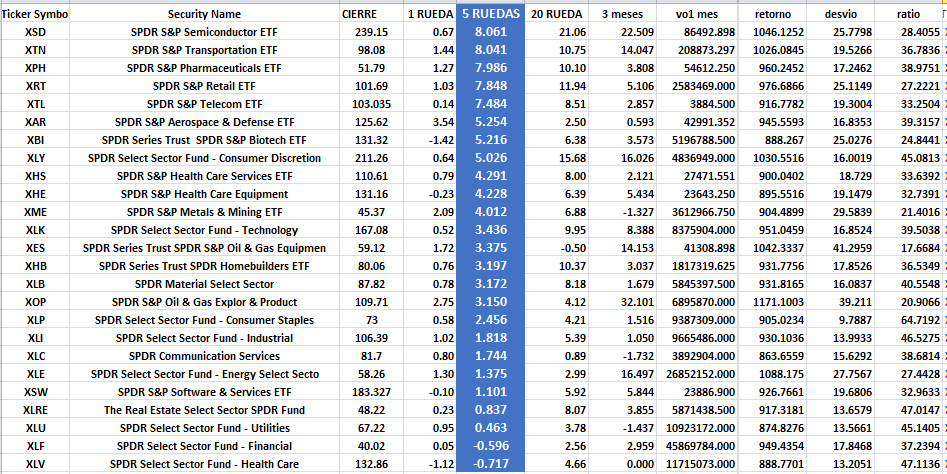 	CEDEARS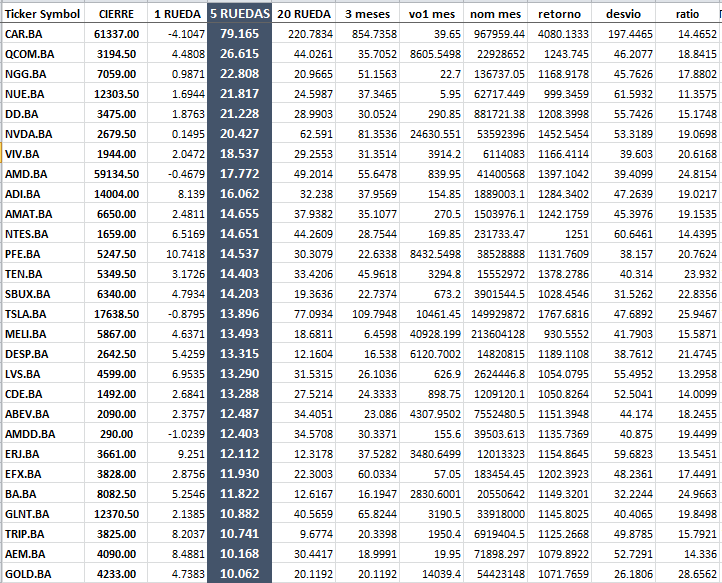 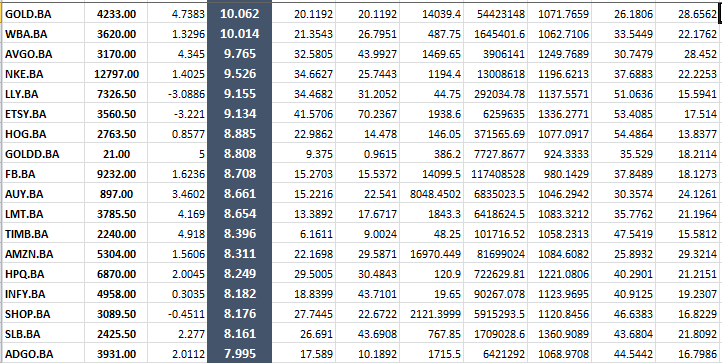 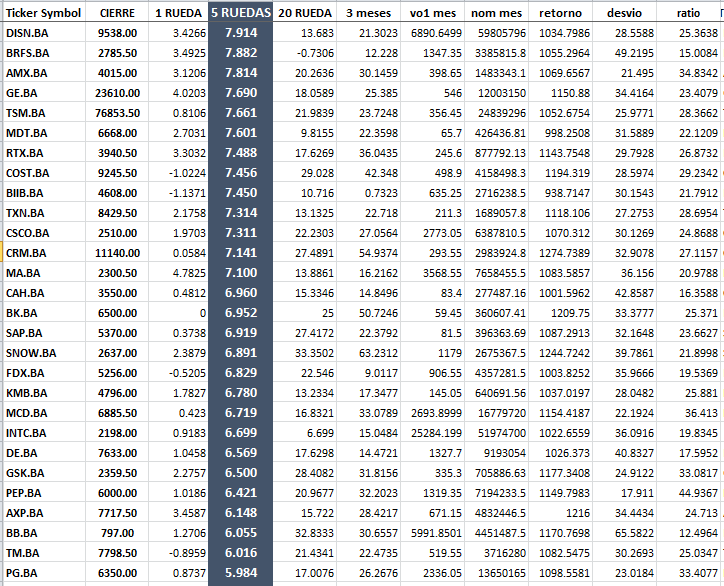 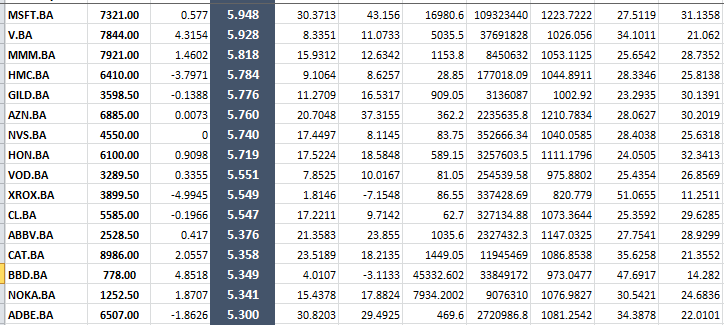 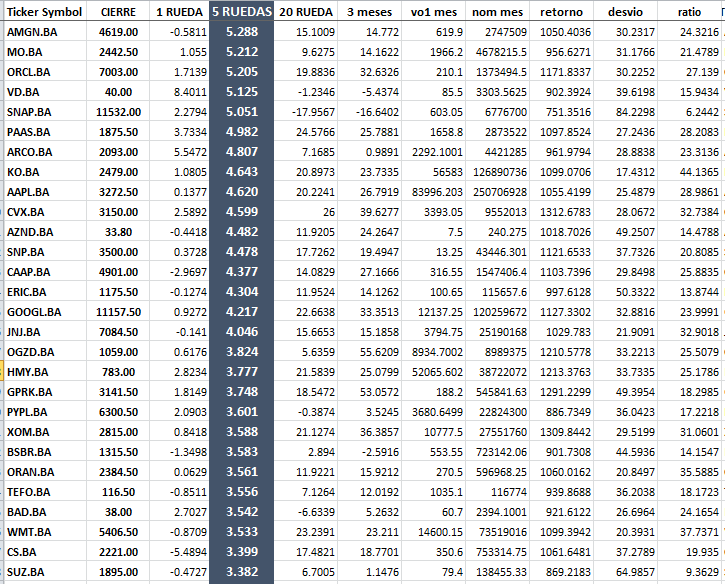 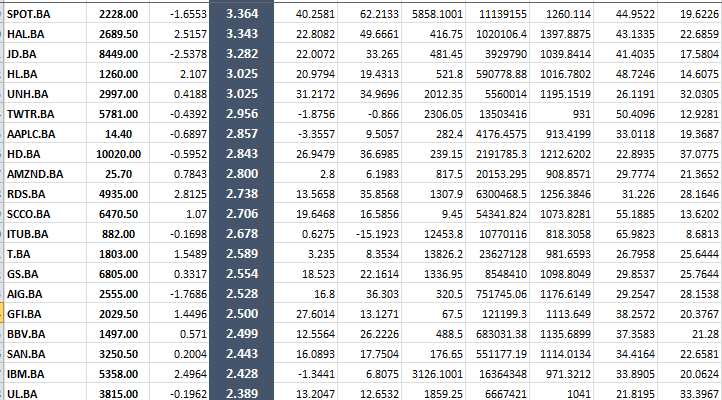 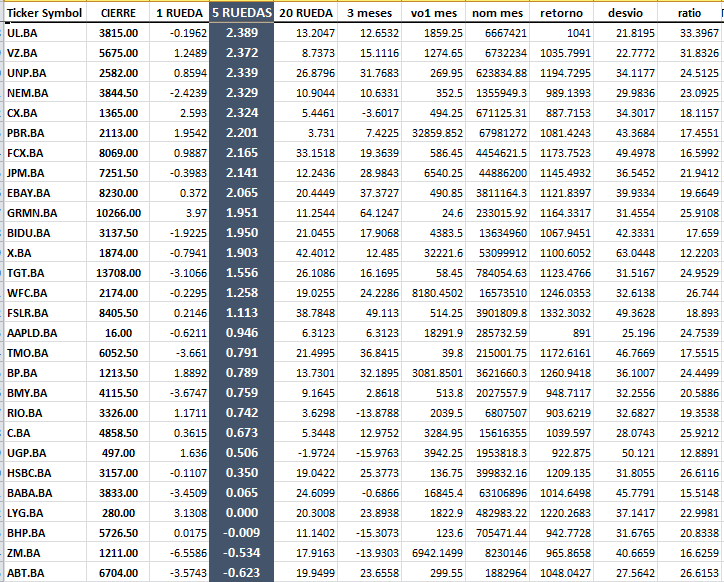 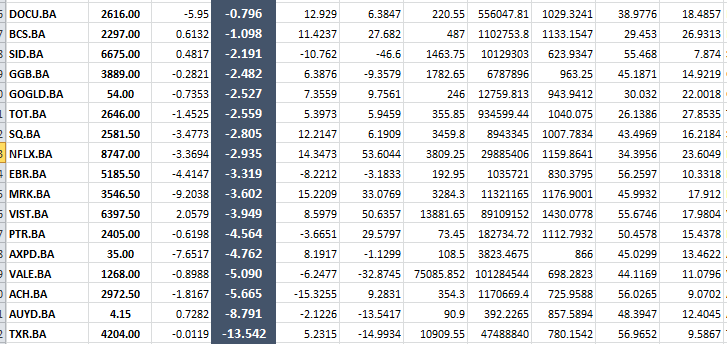 